Rewalidacja Wiktoria W.Środa 15.12.20211.Przywitamy się ulubioną piosenką dzieci – „Chu chu ua po polsku” – róbcie to, co podpowiada piosenka, utrwalamy części ciała, orientację w przestrzeni a przede wszystkim wesoło się bawimyhttps://www.youtube.com/watch?v=QaCxzdZfBLMĆwiczenia słuchowe. Nazwij obrazki, które widzisz na filmie, a następnie posłuchaj dźwięków jakie wydają. Co to było?https://www.youtube.com/watch?v=bF8xVgPVfrINie oglądaj następnego filmu tylko go słuchaj, co to za miejsce?https://www.youtube.com/watch?v=JwbMnvfN2y8Wyodrębnianie zdań w mowie, wyrazów w prostych zdaniach: np.: „Ania lubi czekoladę”:– wyklaskiwanie lub liczenie na palcach ilości wyrazów;– układanie zdań przez dziecko na podstawie ilości patyczków (patyczki oznaczają słowa) np. I I I I – „Ewa ma starszego brata”;– zabawa w dopowiadanie brakującego wyrazu w zdaniu (np. gruszka jest żółta, a wiśnia…) – słuchanie wypowiedzi o prostej treści, np. ,,To Ewa. Ona pije mleko.”, a następnie rysowanie przez dziecko tylu kółek ,kresek(2), ile jest zdań;Wspólne czytanie z rodzicem: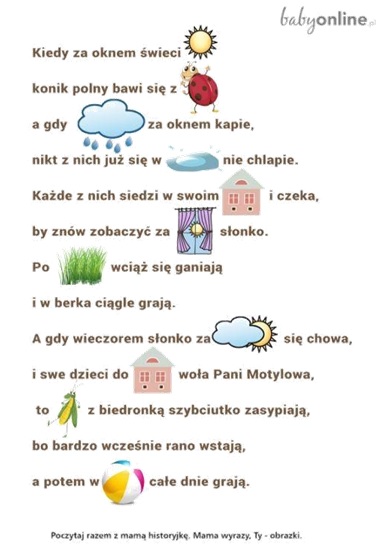 – kończenie wyrazów rozpoczętych przez rodziców np.: ka-(wa), ma –(ma), itp.;– wyszukiwanie wyrazów kończących się na daną sylabę: np. ,,ki”( wor-ki, lal-ki);Na zakończenie proponuję zabawę i ćwiczenia muzyczno-ruchowe opierające się na liczeniu do dziesięciu oraz wspierające koordynację ruchową dziecka.https://www.youtube.com/watch?v=XdZ5R0Ixmlg